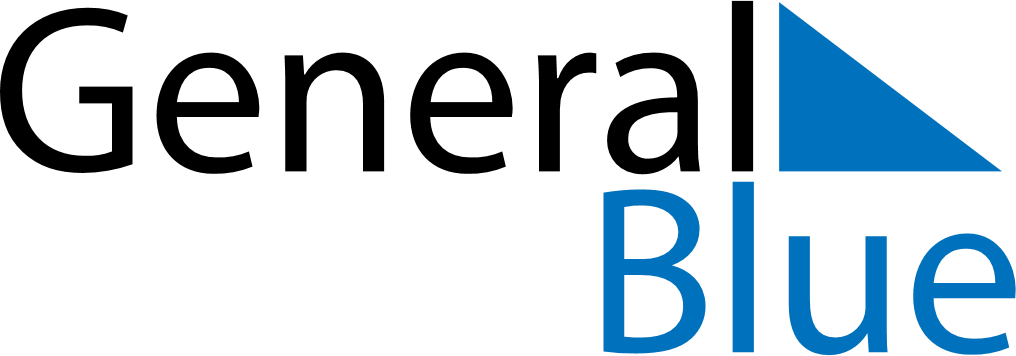 April 2018April 2018April 2018April 2018April 2018April 2018VietnamVietnamVietnamVietnamVietnamVietnamSundayMondayTuesdayWednesdayThursdayFridaySaturday123456789101112131415161718192021Vietnam Book Day22232425262728Hung Kings Commemorations2930Day of liberating the South for national reunificationNOTES